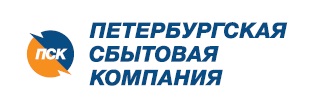 УВАЖАЕМЫЕ ЖИТЕЛИ!В соответствии с Федеральным законом от 27.12.2018 №522-ФЗ «О внесении изменений в отдельные законодательные акты Российской Федерации в связи с развитием систем учета электрической энергии (мощности) в Российской Федерации» и подзаконными актами в сфере электроэнергетики обязанность по установке (замене) и дальнейшему обслуживанию приборов учета электроэнергии в многоквартирных домах переходит от граждан (потребителей) к гарантирующему поставщику.Гарантирующий поставщик электроэнергии АО «Петербургская сбытовая компания» будет производить установку, замену (или поверку) приборов учета электроэнергии в Вашем доме в следующих квартирах: (указать даты и номера квартир, согласно адресному списку). Установка (замена) приборов учета осуществляется по заявкам, ранее полученным от потребителей (в том числе поступившим через лицо, осуществляющее управление многоквартирным домом). В указанные даты просим допустить представителей АО «Петербургская сбытовая компания» для проведения работ по установке, замене (поверке) прибора учета электроэнергии. Установка (замена, поверка) прибора учета электроэнергии осуществляется БЕСПЛАТНО. Дополнительно сообщаем, что представители гарантирующего поставщика имеют на руках доверенности на выполнение соответствующих видов работ от имени АО «Петербургская сбытовая компания».Обращаем Ваше внимание на то, что гарантирующим поставщиком производится замена только неисправных приборов учета и приборов учета, срок эксплуатации (межповерочный интервал) которых истек, а также установка приборов учета, которые отсутствовали ранее. В случае истечения интервала между поверками прибор учета может быть вместо замены поверен в течение срока эксплуатации. Если же прибор учета в жилом помещении исправен, его замена производиться не будет! КОНТАКТЫ ДЛЯ КОНСУЛЬТАЦИЙ:АО «Петербургская сбытовая компания» (812) 679-22-22 (с 8-30 до 20-30, ежедневно кроме воскресенья) 8 (812) 678-96-00; 8 (813) 787-08-89  (ежедневно с 9:00 до 21:00)www.pesс.ru  